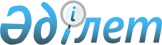 О распределении обязанностей между Премьер-Министром, заместителями Премьер-Министра и Руководителем Канцелярии Премьер-Министра Республики Казахстан
					
			Утративший силу
			
			
		
					Распоряжение Премьер-Министра Республики Казахстан от 11 января 2005 года
N 3-p. Утратило силу - распоряжением Премьер-Министра РК от 23 февраля 2006 года N 32-р (R060032)

      1. Утвердить прилагаемое распределение обязанностей между Премьер-Министром, заместителями Премьер-Министра и Руководителем Канцелярии Премьер-Министра Республики Казахстан. 

      2. Признать утратившим силу  распоряжение  Премьер-Министра Республики Казахстан 

от 24 ноября 2004 года N 344-р 

  

       Премьер-Министр   

Утверждено          

распоряжением Премьер-Министра 

Республики Казахстан    

от 11 января 2005 года N 3-р  

  РАСПРЕДЕЛЕНИЕ ОБЯЗАННОСТЕЙ 

между Премьер-Министром, заместителями Премьер-Министра 

и Руководителем Канцелярии Премьер-Министра 

Республики Казахстан  Премьер-Министр Республики Казахстан 

 Ахметов Д.К.       Руководство деятельностью Правительства. 

      Представление Правительства в отношениях с Президентом Республики Казахстан, а также с Парламентом, Конституционным Советом, Верховным Судом, Генеральной прокуратурой и другими конституционными органами. 

      Вопросы межгосударственных отношений и международного сотрудничества. 

      Вопросы экономической и финансовой политики, обороны, правопорядка, развития нефтегазового сектора. 

      Кадровые вопросы Правительства. 

      Общий контроль над деятельностью Министерства иностранных дел, Министерства обороны, Министерства экономики и бюджетного планирования, Министерства финансов, Министерства транспорта и коммуникаций, Министерства внутренних дел, Министерства юстиции, Министерства культуры, информации и спорта, Агентства по борьбе с экономической и коррупционной преступностью (финансовая полиция).  Заместитель Премьер-Министра Республики Казахстан 

Есимов А.С.       Вопросы оперативного управления экономикой, региональной и аграрной политики, мобилизационной подготовки, социальной политики и социального партнерства, руководство Республиканской трехсторонней комиссией. 

      Общий контроль над деятельностью Министерства сельского хозяйства, Министерства охраны окружающей среды, Министерства по чрезвычайным ситуациям, Министерства энергетики и минеральных ресурсов, Министерства труда и социальной защиты населения, Министерства образования и науки, Министерства здравоохранения,  Агентства по управлению земельными ресурсами.  Заместитель Премьер-Министра Республики Казахстан - 

Министр индустрии и торговли Республики Казахстан 

Мынбаев С.М.       Вопросы индустриальной, технологической и инвестиционной политики, вступления Казахстана во Всемирную торговую организацию. 

      Вопросы взаимоотношений со странами СНГ и их интеграционными объединениями. 

      Руководство Министерством индустрии и торговли.  Руководитель Канцелярии 

Премьер-Министра Республики Казахстан 

Тлеубердин А.А.       Координация деятельности центральных и местных исполнительных органов, ведомств в части подготовки решений Правительства и организации их исполнения, по вопросам соблюдения государственной и исполнительской дисциплины, защиты государственных секретов, информатизации государственных органов и обеспечения информационной безопасности. 

      Организация работы по реализации кадровой политики Правительства. 

      Организация работы по реализации региональной политики Правительства, обеспечение взаимодействия Правительства с акимами областей. 

      Обеспечение взаимодействия Канцелярии Премьер-Министра с Администрацией Президента и аппаратами палат Парламента. 

      Общий контроль над деятельностью Агентства по информатизации и связи, Агентства по регулированию естественных монополий, Агентства по статистике. 
					© 2012. РГП на ПХВ «Институт законодательства и правовой информации Республики Казахстан» Министерства юстиции Республики Казахстан
				